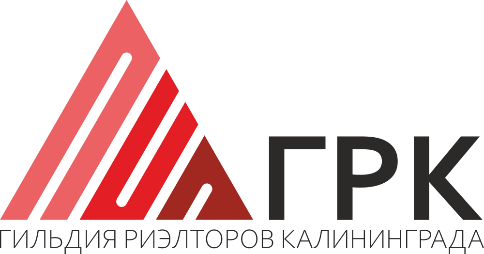 Памятка о вступлении в ГРКПо составу члены ГРК могут быть действительные и ассоциированные (наблюдательные или непрофильные):
Действительные члены – российские юридические лица, граждане, осуществляющие предпринимательскую деятельность в качестве индивидуального предпринимателя и физические лица, применяющие специальный налоговый режим "Налог на профессиональный доход":А) оказывающие услуги на рынке недвижимости (Покупка, продажа, аренда недвижимости, юридическое сопровождение сделок с недвижимостью и др.) более 12 мес., непосредственно напрямую входящие в ГРК, имеющие право голоса и право на преференции для членов ГРК.
Ассоциированные (наблюдательные или непрофильные) члены - юридические лица, граждане, осуществляющие предпринимательскую деятельность в качестве индивидуального предпринимателя и физические лица, применяющие специальный налоговый режим "Налог на профессиональный доход":А) оказывающие услуги на рынке недвижимости (Покупка, продажа, аренда недвижимости, юридическое сопровождение сделок с недвижимостью и др.) менее 12 мес.;Б) оказывающие смежные с брокерскими услуги на рынке недвижимости (страховые, оценочные, юридические, консультационные, финансово - кредитные, учебные центры и прочие организации);В) оказывающие услуги на рынке недвижимости (Покупка, продажа, аренда недвижимости, юридическое сопровождение сделок с недвижимостью и др.) более 12 мес., не входящие непосредственно напрямую в ГРК, не имеющие право голоса и право на преференции для членов ГРК.Документы, необходимые для вступления в Союз Юр. лицу или ИП.-   Копия свидетельства о государственной регистрации юридического лица или индивидуального предпринимателя, заверенная печатью и подписью руководителя организации;-  Копия свидетельства о постановке на налоговый учет (ИНН), заверенная печатью и подписью руководителя организации;-  Копия выписки из ЕГРЮЛ/ЕГРИП, заверенная печатью и подписью руководителя организации;-  Заявление на имя Президента Союза о вступлении в организацию (по форме Союза);- Заполненную справку о компании (по форме Союза):-  Две рекомендации от действующих членов Союза или одну рекомендацию от члена Совета Союза (по решению Президента или Совета Союза);-  Копия паспорта руководителя организации;- Банковские реквизиты.Документы необходимо направить в ГРК, тема письма «Вступление, Наименование компании»:e-mail: GRKaliningrada@gmail.comНаименование юр.лицаИННЮр.адресФакт.адрестелефонкол-во сотрудниковсайтinstagramfacebookдата рождения компанииe-mailФИО руководителядата рождения руководителяe-mail руководителятелефон руководителяконтактное лицо (ФИО)e-mail контактного лицателефон контактного лица